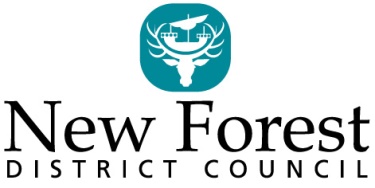 Licensing Act 2003Notice of an application to vary a premises licence/club premises certificateI/We do hereby give notice that I/we have applied to the Licensing Authority at New Forest District Council to vary a premises licence/club premises certificate as detailed below:-Any person wishing to make representations in respect of this application may do so by writing to: Licensing Services, New Forest District Council, Appletree Court, Beaulieu Road, Lyndhurst, SO43 7PA or via email at licensing@nfdc.gov.ukno later than: …………………………………………………….                                     (date-28 days after posting of this notice)Representations received after this date cannot be considered.A record of this application is available to view during office hours at the above offices or via www.newforest.gov.uk. It is an offence knowingly or recklessly to make a false statement in connection with this application, punishable on summary conviction by an unlimited fine.Dated:Name of applicant(s)Address of premises Licence numberProposed variationProposed variation